OWOSSO HIGH SCHOOL
GIRLS VARSITY SOCCEROwosso High School Girls Varsity Soccer beat * KEARSLEY HIGH SCHOOL 2-1Wednesday, May 16, 2018
6:00 PM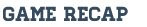 Owosso put together a solid 2-1 win, tonight. We outplayed Kearlsey, a very comparable opponent, the entire game. This is the first full 80 minutes we have truly competed the entire season. Kearsley’s only goal was a PK off a handball in the box. I very proud of the aggressive play and smart ball movement exhibited by our players. Although this is our only league win, it certainly sets us up for a strong couple weeks to end the season. Midfield play was dominated by Lauren Stowe, Anna Raffaelli, Lily Espinoza, Autumn Merrihew, Claire Drake. They worked well to get the ball upfield to Janae Voss, while also making sure they transitioned back to help our gritty defensive line (led by Allison Perry). One of the most important stops of the game was Perry’s block of Senior Marysa Gattica’s late game shot; one which had an obvious trajectory to goal. 

Owosso Shots: 14
Kearsley Shots: 7

Owosso Keeper Izzey Newbury: 4 saves 
Kearsley Keeper Alexis Varner: 4 saves 

1st Half
Owosso: Avery Peplinski’s first Varsity goal (14:53)- Assist by Raffaelli 
Kearsley: Marisa Gatica (30:34)- PK

2nd Half 
Owosso: Raffaelli (14:43)- Assist by Peplinski 

Owosso Record: 3-8 (1-6)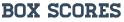 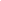 